Royal London & Percivall Pott Teaching Timetable – Mar 2015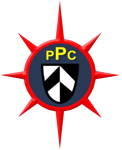 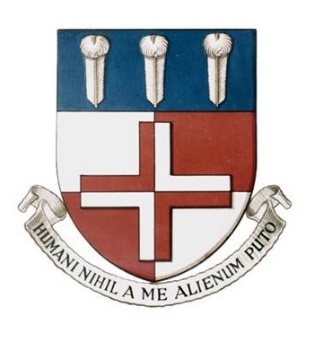 Basic Sciences Time: Tuesdays 15:00-17:00 
Venue:  Education Academy, Royal London HospitalDateTopicSpeakerRoom1st MarUpper limb biomechanicsSpine biomechanicsMr Zulfi SadiqMr Sherif MontgomerySem room 18th MarAuditAuditSem room 615th MarHow to pass the FRCS (I)Bone biology (I)Mr Syed AftabMr Pete BatesSem room 122nd MarEmbryology, genetics and skeletal dysplasias – VIVA sessionMr Manoj RamachandranSem room 629th MarCellular and molecular basis of wound healingShock, Metabolic and immunological response to traumaMr Aswin VasireddySem room 55th AprNeurophysiology and spinal cord monitoring
BiotribologyMr Syed AftabMr Sheraz MalikSem room 512th AprSurgical infection:Antibiotics, theatre design, the immunocompromised patientAlex VrisSem room 626th AprMaterials and orthopaedic implants, MoMHip biomechanics
Foot & ankle biomechanics   Junior doctors strikeMr Sammy HannaMr Paul LeeMr Lee ParkerSem room 63rd MayBone biology (II)Knee biomechanics Mr Pete BatesMr Sebastian Dawson-BowlingSem room 510th MayAuditAuditSem room 617th MayTissue biology – Collagen, joints and cartilage, tendons and ligamentsMr Kash AkhtarSem room 624th MayNeurophysiology and spinal cord monitoring
Inflammatory arthropathies and peri-operative issuesMr Syed Aftab
Prof Ali JawadSem room 631st MayLegal and ethical aspects of orthopaedicsMuscle, NCS, EMGsMr Henry Frydenson MBE Mr Steve KeySem room 67th JuneAuditAuditSem room 514th JunePharmacologyHaemophilia, haemochromatosis, sickle cell Orthopaedic antibiotic prophylaxis (10 mins)Mr Daud ChouProf Gareth ScottDr Jayshree DaveSem room 421st JuneMaterials and orthopaedic implants, MoMHip biomechanics
Foot & ankle biomechanicsMr Sammy HannaMr Paul LeeMr Lee ParkerSem room 428th JuneBiotribologyOrthopaedic OncologyMr Sheraz MalikMr Rej BhumbraSem room 45th JulyCoagulation and anti-coagulationTissue biology – Collagen, joints and cartilage, tendons and ligamentsMr Daud ChouMr Kash AkhtarSem room 512th JulyKnee biomechanics (II)Hoffmann 3 trainingProf Gareth Scott
Stryker (James Pritchett)Sem room 519th JulyNeurophysiology and spinal cord monitoringPharmacologyMr Syed AftabMr Daud ChouSem room 126th JulyMaterials and orthopaedic implants, MoMMr Sammy HannaSem room 5Summer breakSummer breakSummer breakSummer break